Use this template to plan an overview or summary of the teaching, learning and assessment for a year level in the Australian Curriculum: English. For planning advice, refer to the Planning for teaching, learning and assessment document available on the Planning tab for each learning area at www.qcaa.qld.edu.au/p-10/aciq/version-9/learning-areas.How to use this template: Type information into the fields (yellow shading). When the plan is complete, delete the highlighted instructions (blue shading). To do so, select the instruction text, click the Home tab > Styles dropdown > Clear All/Clear Formatting > text will revert to Normal style and you can delete the text.Note: Insert/delete rows/columns, as required, to provide an overview of the teaching, learning and assessment sequence across the year level.Note: Adjust the table to reflect the number of units you will offer.Highlight the aspects of the achievement standard that will be assessed within each unit.Note: Adjust the table to reflect the number of units you will offer. Check or uncheck the columns as appropriate for each unit.Note: Adjust the table to reflect the number of units you will offer. Check or uncheck the columns as appropriate for each unit. © State of Queensland (QCAA) 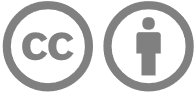 Licence: https://creativecommons.org/licenses/by/4.0 | Copyright notice: www.qcaa.qld.edu.au/copyright — lists the full terms and conditions, which specify certain exceptions to the licence. | Attribution (include the link): © State of Queensland (QCAA)  www.qcaa.qld.edu.au/copyright.Unless otherwise indicated material from the Australian Curriculum is © ACARA 2010–present, licensed under CC BY 4.0. For the latest information and additional terms of use, please check the Australian Curriculum website and its copyright notice. 
Curriculum and assessment planLevel descriptionContext and cohort considerations (if applicable) The English curriculum is built around the 3 interrelated strands of Language, Literature and Literacy. Together, the 3 strands focus on developing students’ knowledge, understanding and skills in listening, reading, viewing, speaking, writing and creating. Learning in English is recursive and cumulative, building on concepts, skills and processes developed in earlier years.In Year 9, students interact with others and experience learning in familiar and unfamiliar contexts, including local or global community and vocational contexts.Students engage with a variety of texts for enjoyment. They analyse, interpret, evaluate, discuss, create and perform a wide range of texts. Texts may include various types of media texts including film, digital and online texts, novels, non-fiction, poetry, dramatic performances and multimodal texts. Themes and issues may involve levels of abstraction, higher order reasoning and intertextual references. Students are beginning to develop a critical understanding of how texts, language, and visual and audio features are influenced by context.The range of literary texts for Foundation to Year 10 comprises the oral narrative traditions and literature of First Nations Australians, and classic and contemporary literature from wide-ranging Australian and world authors, including texts from and about Asia.Literary texts that support and extend students in Year 9 as independent readers may be drawn from a range of genres. They may involve complex, challenging plot sequences and/or hybrid structures that may serve multiple purposes. These texts may explore themes of human experience and cultural significance, interpersonal relationships, and/or ethical and global dilemmas in real-world and fictional settings. They may represent a variety of perspectives. Informative texts may represent a synthesis of technical and abstract information (from credible or verifiable sources) about a wide range of specialised topics and concepts. Language features may include successive complex sentences with embedded clauses, a high proportion of unfamiliar and technical vocabulary, figurative and rhetorical language, and/or dense information supported by various types of images and graphics.Year 9 students create a range of texts whose purposes may be aesthetic, imaginative, reflective, informative, persuasive, analytical and/or critical; for example, narratives, performances, reports, discussions, literary analyses, arguments, transformations of texts and reviews for a range of audiences.Describe the context and cohort. Consider the following to make informed professional decisions during the planning process:relevant student data and information, e.g. achievement dataavailable resources, e.g. timetablingschool and sector priorities.Unit 1 — Unit 2 — Unit 3 — Unit 4 — Duration: Duration: Duration: Duration: Unit 1Unit 1Unit 2 Unit 2 Unit 3Unit 3Unit 4Unit 4Assessment — TimingAssessment — TimingAssessment — TimingAssessment — Timing AssessmentAchievement standardBy the end of Year 9, students interact with others, and listen to and create spoken and multimodal texts including literary texts. With a range of purposes and for audiences, they discuss and expand on ideas, shaping meaning and providing substantiation. They select and experiment with text structures to organise and develop ideas. They select and experiment with language features including literary devices, and experiment with multimodal features and features of voice.They read, view and comprehend a range of texts created to inform, influence and/or engage audiences. They analyse representations of people, places, events and concepts, and how texts respond to contexts. They analyse the aesthetic qualities of texts. They analyse the effects of text structures, and language features including literary devices, intertextual references, and multimodal features.They create written and multimodal texts, including literary texts, for a range of purposes and audiences, expressing and expanding ideas, shaping meaning and providing substantiation. They select and experiment with text structures to organise, develop and link ideas. They select and experiment with language features including literary devices, and experiment with multimodal features.By the end of Year 9, students interact with others, and listen to and create spoken and multimodal texts including literary texts. With a range of purposes and for audiences, they discuss and expand on ideas, shaping meaning and providing substantiation. They select and experiment with text structures to organise and develop ideas. They select and experiment with language features including literary devices, and experiment with multimodal features and features of voice.They read, view and comprehend a range of texts created to inform, influence and/or engage audiences. They analyse representations of people, places, events and concepts, and how texts respond to contexts. They analyse the aesthetic qualities of texts. They analyse the effects of text structures, and language features including literary devices, intertextual references, and multimodal features.They create written and multimodal texts, including literary texts, for a range of purposes and audiences, expressing and expanding ideas, shaping meaning and providing substantiation. They select and experiment with text structures to organise, develop and link ideas. They select and experiment with language features including literary devices, and experiment with multimodal features.By the end of Year 9, students interact with others, and listen to and create spoken and multimodal texts including literary texts. With a range of purposes and for audiences, they discuss and expand on ideas, shaping meaning and providing substantiation. They select and experiment with text structures to organise and develop ideas. They select and experiment with language features including literary devices, and experiment with multimodal features and features of voice.They read, view and comprehend a range of texts created to inform, influence and/or engage audiences. They analyse representations of people, places, events and concepts, and how texts respond to contexts. They analyse the aesthetic qualities of texts. They analyse the effects of text structures, and language features including literary devices, intertextual references, and multimodal features.They create written and multimodal texts, including literary texts, for a range of purposes and audiences, expressing and expanding ideas, shaping meaning and providing substantiation. They select and experiment with text structures to organise, develop and link ideas. They select and experiment with language features including literary devices, and experiment with multimodal features.By the end of Year 9, students interact with others, and listen to and create spoken and multimodal texts including literary texts. With a range of purposes and for audiences, they discuss and expand on ideas, shaping meaning and providing substantiation. They select and experiment with text structures to organise and develop ideas. They select and experiment with language features including literary devices, and experiment with multimodal features and features of voice.They read, view and comprehend a range of texts created to inform, influence and/or engage audiences. They analyse representations of people, places, events and concepts, and how texts respond to contexts. They analyse the aesthetic qualities of texts. They analyse the effects of text structures, and language features including literary devices, intertextual references, and multimodal features.They create written and multimodal texts, including literary texts, for a range of purposes and audiences, expressing and expanding ideas, shaping meaning and providing substantiation. They select and experiment with text structures to organise, develop and link ideas. They select and experiment with language features including literary devices, and experiment with multimodal features.By the end of Year 9, students interact with others, and listen to and create spoken and multimodal texts including literary texts. With a range of purposes and for audiences, they discuss and expand on ideas, shaping meaning and providing substantiation. They select and experiment with text structures to organise and develop ideas. They select and experiment with language features including literary devices, and experiment with multimodal features and features of voice.They read, view and comprehend a range of texts created to inform, influence and/or engage audiences. They analyse representations of people, places, events and concepts, and how texts respond to contexts. They analyse the aesthetic qualities of texts. They analyse the effects of text structures, and language features including literary devices, intertextual references, and multimodal features.They create written and multimodal texts, including literary texts, for a range of purposes and audiences, expressing and expanding ideas, shaping meaning and providing substantiation. They select and experiment with text structures to organise, develop and link ideas. They select and experiment with language features including literary devices, and experiment with multimodal features.By the end of Year 9, students interact with others, and listen to and create spoken and multimodal texts including literary texts. With a range of purposes and for audiences, they discuss and expand on ideas, shaping meaning and providing substantiation. They select and experiment with text structures to organise and develop ideas. They select and experiment with language features including literary devices, and experiment with multimodal features and features of voice.They read, view and comprehend a range of texts created to inform, influence and/or engage audiences. They analyse representations of people, places, events and concepts, and how texts respond to contexts. They analyse the aesthetic qualities of texts. They analyse the effects of text structures, and language features including literary devices, intertextual references, and multimodal features.They create written and multimodal texts, including literary texts, for a range of purposes and audiences, expressing and expanding ideas, shaping meaning and providing substantiation. They select and experiment with text structures to organise, develop and link ideas. They select and experiment with language features including literary devices, and experiment with multimodal features.By the end of Year 9, students interact with others, and listen to and create spoken and multimodal texts including literary texts. With a range of purposes and for audiences, they discuss and expand on ideas, shaping meaning and providing substantiation. They select and experiment with text structures to organise and develop ideas. They select and experiment with language features including literary devices, and experiment with multimodal features and features of voice.They read, view and comprehend a range of texts created to inform, influence and/or engage audiences. They analyse representations of people, places, events and concepts, and how texts respond to contexts. They analyse the aesthetic qualities of texts. They analyse the effects of text structures, and language features including literary devices, intertextual references, and multimodal features.They create written and multimodal texts, including literary texts, for a range of purposes and audiences, expressing and expanding ideas, shaping meaning and providing substantiation. They select and experiment with text structures to organise, develop and link ideas. They select and experiment with language features including literary devices, and experiment with multimodal features.By the end of Year 9, students interact with others, and listen to and create spoken and multimodal texts including literary texts. With a range of purposes and for audiences, they discuss and expand on ideas, shaping meaning and providing substantiation. They select and experiment with text structures to organise and develop ideas. They select and experiment with language features including literary devices, and experiment with multimodal features and features of voice.They read, view and comprehend a range of texts created to inform, influence and/or engage audiences. They analyse representations of people, places, events and concepts, and how texts respond to contexts. They analyse the aesthetic qualities of texts. They analyse the effects of text structures, and language features including literary devices, intertextual references, and multimodal features.They create written and multimodal texts, including literary texts, for a range of purposes and audiences, expressing and expanding ideas, shaping meaning and providing substantiation. They select and experiment with text structures to organise, develop and link ideas. They select and experiment with language features including literary devices, and experiment with multimodal features.ModerationContent descriptionsUnitsUnitsUnitsUnitsContent descriptionsUnitsUnitsUnitsUnitsContent descriptionsUnitsUnitsUnitsUnitsLanguage1234Literature1234Literacy 12344Language for interacting with othersrecognise how language empowers relationships and rolesAC9E9LA01Literature and contextsanalyse the representations of people and places in literary texts, drawn from historical, social and cultural contexts, by First Nations Australian, and wide-ranging Australian and world authorsAC9E9LE01Texts in contextanalyse how representations of people, places, events and concepts reflect contextsAC9E9LY01understand how evaluation can be expressed directly and indirectly using devices such as allusion, evocative vocabulary and metaphorAC9E9LA02Engaging with and responding to literaturepresent a personal response to a literary text comparing initial impressions and subsequent analysis of the whole textAC9E9LE02Interacting with otherslisten to spoken texts that have different purposes and audiences, analysing how language features position listeners to respond in particular ways, and use interacting skills to present and discuss opinions regarding these textsAC9E9LY02Text structure and organisationexamine how authors adapt and subvert text structures and language features by experimenting with spoken, written, visual and multimodal elements, and their combinationAC9E9LA03analyse how features of literary texts influence readers’ preference for textsAC9E9LE03Analysing, interpreting and evaluatinganalyse and evaluate how language features are used to represent a perspective of an issue, event, situation, individual or groupAC9E9LY03investigate a range of cohesive devices that condense information in texts, including nominalisation, and devices that link, expand and develop ideas, including text connectivesAC9E9LA04Examining literatureanalyse texts and evaluate the aesthetic qualities and appeal of an author’s literary styleAC9E9LE04analyse the organisation of ideas in paragraphs and extended texts, and evaluate its impact on meaningAC9E9LY04Language for expressing and developing ideasidentify how authors vary sentence structures creatively for effects, such as intentionally using a dependent clause on its own or a sentence fragmentAC9E9LA05analyse the effect of text structures, language features and literary devices such as extended metaphor, metonymy, allegory, symbolism and intertextual referencesAC9E9LE05use comprehension strategies such as visualising, predicting, connecting, summarising, monitoring, questioning and inferring to compare and contrast ideas and opinions in and between textsAC9E9LY05understand how abstract nouns and nominalisation can be used to summarise ideas in textAC9E9LA06Creating literaturecreate and edit literary texts, that may be a hybrid, that experiment with text structures, language features and literary devices for purposes and audiencesAC9E9LE06Creating textsplan, create, edit and publish written and multimodal texts, organising, expanding and developing ideas, and selecting text structures, language features, literary devices and multimodal features for purposes and audiences in ways that may be imaginative, reflective, informative, persuasive, analytical and/or criticalAC9E9LY06analyse how symbols in still and moving images augment meaningAC9E9LA07plan, create, rehearse and deliver spoken and multimodal presentations for purpose and audience, using language features, literary devices and features of voice such as volume, tone, pitch and pace, and organising, expanding and developing ideas in ways that may be imaginative, reflective, informative, persuasive, analytical and/or criticalAC9E9LY07analyse how vocabulary choices contribute to style, mood and toneAC9E9LA08Word knowledgeunderstand how spelling is used in texts for particular effects; for example, characterisation, humour and to represent accents and distinctive speechAC9E9LY08understand punctuation conventions for referencing and citing others for formal and informal purposesAC9E9LA09General capabilitiesUnitsUnitsUnitsUnitsCross-curriculum prioritiesUnitsUnitsUnitsUnits12341234Critical and creative thinking Aboriginal and Torres Strait Islander histories and culturesDigital literacy Asia and Australia’s engagement with AsiaEthical understandingSustainabilityIntercultural understandingLiteracy NumeracyPersonal and social capability